 Strukovna škola Đurđevac                                                                                                                                               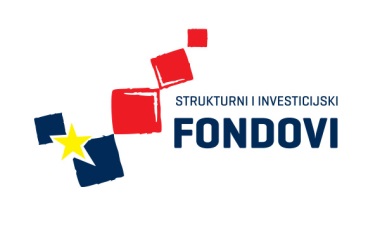 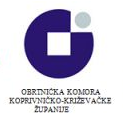 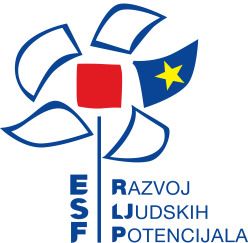 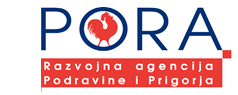 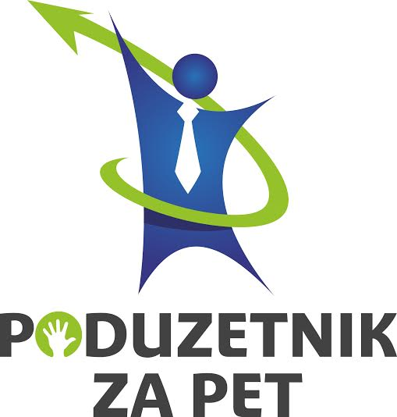 3. RADIONICA SEKCIJE SLASTIČARADana 5.11.2015. u prostorima Strukovne škole Đurđevac održana je treća radionica sekcije slastičara, a uoči sudjelovanja na Obrtničkom i gospodarskom sajmu u Križevcima. Učenici su izrađivali tradicionalne kolače poput Virovske pite, okruglica sa suhim voćem i slično. Sudjelovalo je ukupno 7 sudionika. 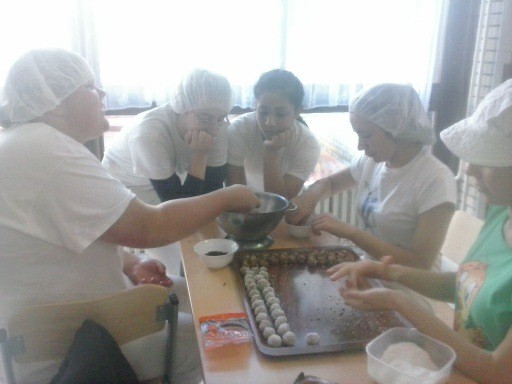 Ulaganje u budućnost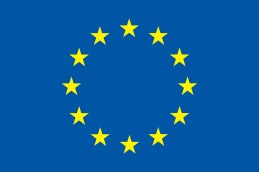 Europska unija 
Projekt je sufinancirala Europska unija iz Europskog socijalnog fonda 